Publicado en Zaragoza el 29/05/2020 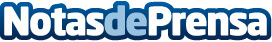 Por qué tener una mampara de vidrio en el baño por mampara.orgSi existe esa duda de seguir con cortinas en la ducha o colocar una mampara de vidrio para el baño, entonces esas dudas se van a disipar hoy mismo. Aquí vienen los principales porqués por los que considerar todo un acierto la adquisición de una mampara para bañoDatos de contacto:Eustaquio600493210Nota de prensa publicada en: https://www.notasdeprensa.es/por-que-tener-una-mampara-de-vidrio-en-el-bano Categorias: Nacional Bricolaje Interiorismo Consumo http://www.notasdeprensa.es